BAB IIKAJIAN TEORIMODEL DISCOVERY LEARNING  (PEMBELAJARAN PENEMUAN)Definisi Model Discovery Learning (Pembelajaran Penemuan)Model Discovery Learning (Pembelajaran Penemuan) adalah teori belajar yang didefinisikan sebagai proses pembelajaran yang terjadi bila teori belajar yang tidak disajikan dengan pelajaran dalam bentuk finalnya, tetapi diharapkan siswa mengorganisasi sendiri. Model Discovery merupakan komponen dari praktik pendidikan yang  meliputi  metode  mengajar  yang  memajukan  cara  belajar  aktif,  berorientasi  pada  proses,  mengarahkan  sendiri,  mencari  sendiri,  dan reflektif.Menurut Suwangsih dan Tiurlina (2006: 203)  metode  discovery adalah  metode  mengajar  yang  mengatur  pengajaran  sedemikian  rupa sehingga anak memperoleh  pengetahuan  yang  sebelumnya  belum diketahuinya itu tidak melalui pemberitahuan sebagian atau seluruhnya ditemukan sendiri. Selain itu, menurut Bruner (Winataputra, 2008: 318) mengatakan bahwa:Belajar bermakna hanya dapat terjadi melalui belajar penemuan (Discovery Learning). Agar belajar menjadi bermakna dan memiliki struktur informasi yang kuat, siswa harus aktif mengidentifikasi prinsip-prinsip kunci yang ditemukannya sendiri, bukan hanya sekedar menerima penjelasan dari guru saja. Bruner yakin bahwa belajar penemuan (Discovery Learning) adalah proses belajar di mana guru harus menciptakan situasi belajar yang problematik, menstimulus siswa dengan pertanyaan-pertanyaan, mendorong siswa mencari jawaban sendiri, dan melakukan eksperimen. Bentuk lain dari belajar penemuan (Discovery Learning) adalah guru menyajikan contoh-contoh dan siswa bekerja dengan contoh tersebut sampai dapat menemukan sendiri hubungan antar konsep.J.  Richard  (Roestiyah,  2008:  20)  berpendapat  bahwa “discovery  learning  ialah  suatu  cara  mengajar  yang  melibatkan  siswa dalam proses kegiatan mental melalui tukar pendapat, dengan diskusi, seminar, membaca sendiri dan mencoba sendiri, agar anak dapat belajar sendiri”.Model Pembelajaran Discovery Learning  adalah didefinisikan sebagai proses pembelajaran yang terjadi bila pelajar tidak disajikan dengan pelajaran dalam bentuk finalnya, tetapi diharapkan mengorganisasi sendiri. Sebagaimana pendapat Bruner (1961: 21) bahwa: “Discovery Learning can be defined as the learning that takes place when the student is not presented with subject matter in the final form, but rather is required to organize it him self”.Berdasarkan pengertian di atas dapat disimpulkan bahwa pembelajaran Discovery learning (Pembelajaran Penemuan) adalah suatu model untuk mengembangkan cara belajar siswa aktif dengan menemukan sendiri, menyelidiki sendiri, maka hasil yang diperoleh siswa akan setia dan tahan lama dalam ingatan, tidak akan mudah dilupakan siswa. Dengan belajar penemuan, anak juga bisa belajar berfikir analisis dan mencoba memecahkan sendiri problem yang dihadapi. Kebiasaan dari belajar menemukan sendiri permasalahan ini akan ditransfer dalam kehidupan bermasyarakat. Dalam pembelajaran Discovery siswa dapat aktif pada saat proses kegiatan belajar mengajar.Karakteristik Model Discovery Learning (Pembelajaran Penemuan)Ciri utama belajar menemukan yaitu: (1) mengeksplorasi dan memecahkan masalah untuk menciptakan, menggabungkan dan menetralisasi pengetahuan, (2) berpusat pada siswa, (3) kegiatan untuk menggabungkan pengetahuan baru dan pengetahuan yang sudah ada.Ada sejumlah ciri-ciri proses pembelajaran yang sangat ditekankan oleh teori konstruktivisme, yaitu: menekankan pada proses belajar bukan proses mengajar, mendorong terjadinya kemandirian dan inisiatif belajar pada siswa, memandang siswa sebagai pencipta kemauan dan tujuan yang ingin dicapai. Berpandangan bahwa belajar merupakan suatu proses, bukan menekankan pada hasil, mendorong siswa untuk melakukan penyelidikan, menghargai peranan pengalaman krisis dalam belajar, mendorong berkembangnya rasa ingin tahu secara alami pada siswa untuk membangun pengetahuan dan pemahaman baru yang didasari pengalaman nyata.Berdasarkan ciri-ciri pembelajaran konstruktivisme tersebut diatas, maka dalam penerapannya didalam kelas sebagai berikut: mendorong kemandirian dan inisiatif siswa dalam belajar, guru mengajukan pertanyaan terbuka dan memberikan beberapa waktu kepada siswa untuk merespon, mendorong siswa berfikir tingkat tinggi, siswa terlibat aktif dalam dialog atau diskusi dengan guru atau siswa lainnya, siswa terlibat dalam pengetahuan yang mendorong dan menantang terjadinya diskusi. Dari teori konstruktivisme tersebut dapat melahirkan strategi Model Pembelajaran Discovery Learning.Tujuan Belajar pada Model Pembelajaran Discovery LearningMenurut Bell (1978: 131) mengemukakan beberapa tujuan spesifik dari pembelajaran dengan penemuan, yakni sebagai berikut:Dalam penemuan siswa memiliki kesempatan untuk terlibat secara aktif dalam pembelajaran. Kenyataan menunjukan bahwa partisipasi siswa dalam pembelajaran meningkat ketika penemuan digunakan.Melalui pembelajaran dengan penemuan, siswa belajar menemukan pola dalam situasi konkrit maupun abstrak, juga siswa banyak meramalkan (extrapolate) informasi tambahan yang diberikanSiswa juga belajar merumuskan strategi tanya jawab yang tidak rancu dan menggunakan tanya jawab untuk memperoleh informasi yang bermanfaat dalam menemukan.Pembelajaran dengan penemuan membantu siswa membentuk cara kerja bersama yang efektif, saling membagi informasi, serta mendengar dan menggunakan ide-ide orang lain.Terdapat beberapa fakta yang menunjukan bahwa keterampilan-keterampilan, konsep-konsep dan prinsip-prinsip yang dipelajari melalui penemuan lebih bermakna.Keterampilan yang dipelajari dalam situasi belajar penemuan dalam beberapa kasus, lebih mudah ditransfer untuk aktifitas baru dan diaplikasikan dalam situasi belajar yang baru.       Jadi tujuan belajar pada model pembelajaran Discovery Learning adalah jika siswa berperan aktif dalam kegiatan pembelajaran, berorientasi pada proses, mengaahkan siswa lebih mandiri dan reflektif. Jadi dengan model pembelajaran ini guru bertindak sebagai pembimbing dan mengarahkan siswanya agar dapat menemukan sendiri berbagai informasi yang dibutuhkannya. Kondisi ini merubah kegiatan belajar mengajar yang teacher oriented menjadi student oriented.Prosedur Aplikasi Model Pembelajaran Discovery LearningAdapun menurut Syah (2004: 244) dalam mengaplikasikan model Discovery Learning di kelas tahapan atau prosedur yang harus dilaksanakan dalam kegiatan belajar mengajar secara umum adalah sebagai berikut:Stimulation (Stimulasi/ Pemberian Rangsangan).Pertama-tama pada tahap ini pelajar dihadapkan pada sesuatu yang menimbulkan kebingungannya, kemudian dilanjutkan untuk tidak memberi generalisasi, agar timbul keinginan untuk menyelidiki sendiri (Taba dalam Affan, 1990: 198).Tahap ini Guru bertanya dengan mengajukan persoalan, atau menyuruh anak didik membaca atau mendengarkan uraian yang memuat permasalahan. Stimulation pada tahap ini berfungsi untuk menyediakan kondisi interaksi belajar yang dapat mengembangkan dan membantu siswa dalam mengeksplorasi bahan. Dalam hal ini Bruner memberikan stimulation dengan menggunakan teknik bertanya yaitu dengan mengajukan pertanyaan-pertanyaan yang dapat menghadapkan siswa pada kondisi internal yang mendorong eksplorasi.Problem Statement (Pernyataan/ Identifikasi Masalah).Setelah dilakukan stimulation langkah selanjutya adalah guru memberi kesempatan kepada siswa untuk mengidentifikasi sebanyak mungkin agenda-agenda masalah yang relevan dengan bahan pelajaran, kemudian salah satunya dipilih dan dirumuskan dalam bentuk hipotesis (jawaban sementara atas pertanyaan masalah) (Syah 2004: 244).Data Collection (Pengumpulan Data).Ketika eksplorasi berlangsung guru juga memberi kesempatan kepada para siswa untuk mengumpulkan informasi sebanyak-banyaknya yang relevan untuk membuktikan benar atau tidaknya hipotesis (Syah, 2004:244). Pada tahap ini berfungsi untuk menjawab pertanyaan atau membuktikan benar tidak hipotesis, dengan demikian anak didik diberi kesempatan untuk mengumpulkan (collection) berbagai informasi yang relevan, membaca literature, mengamati objek, wawancara dengan nara sumber, melakukan uji coba sendiri dan sebagainya (Djamarah, 2002:22).Data Processing (Pengolahan Data).Menurut Syah (2004: 244) data processing merupakan kegiatan mengolah data dan informasi yang telah diperoleh para siswa baik melalui wawancara, observasi, dan sebagainya, lalu ditafsirkan.Data Processing disebut juga dengan pengkodean coding/ kategorisasi yang berfungsi sebagai pembentukan konsep dan generalisasi. Dari generalisasi tersebut siswa akan mendapatkan penegetahuan baru tentang alternatif jawaban/ penyelesaian yang perlu mendapat pembuktian secara logis.Verification (Pembuktian).Verification menurut Bruner, bertujuan agar proses belajar akan berjalan dengan baik dan kreatif jika guru memberikan kesempatan kepada siswa untuk menemukan suatu konsep, teori, aturan atau pemahaman melalui contoh-contoh yang ia jumpai dalam kehidupannya (Budiningsih, 2005: 41).Generalization (Menarik Kesimpulan/ Generalisasi).Tahap Generalitation/ menarik kesimpulan adalah proses menarik sebuah kesimpulan yang dapat dijadikan prinsip umum dan berlaku untuk semua kejadian atau masalah yang sama, dengan memperhatikan hasil verifikasi (Syah, 2004: 244). Atau tahap dimana berdasarkan hasil verifikasi tadi, anak didik belajar menarik kesimpulan atau generalisasi tertentu (Djamarah, 2002: 22). Akhirnya dirumuskannya dengan kata-kata prinsip-prinsip yang mendasari generalisasi (Affan, 1990: 198).Kelebihan dan Kekurangan Model Discovery Learning (Pembelajaran Penemuan).Kelebihan Model Discovery Learning (Pembelajaran Penemuan).Membantu siswa untuk memperbaiki dan meningkatkan keterampilan-keterampilan dan proses-proses kognitif. Usaha penemuan merupakan kunci dalam proses ini, seseorang tergantung bagaimana cara belajarnya.Pengetahuan yang diperoleh melalui metode ini sangat pribadi dan ampuh karena menguatkan pengertian, ingatan dan transfer.Menimbulkan rasa senang pada siswa, karena tumbuhnya rasa menyelidiki dan berhasil.Metode ini memungkinkan siswa berkembang dengan cepat dan sesuai dengan kecepatannya sendiri.Menyebabkan siswa mengarahkan kegiatan belajarnya sendiri dengan melibatkan akalnya dan motivasi sendiri.Metode ini dapat membantu siswa memperkuat konsep dirinya, karena memperoleh kepercayaan bekerja sama dengan yang lainnya.Berpusat pada siswa dan guru berperan sama-sama aktif mengeluarkan gagasan-gagasan. Bahkan gurupun dapat bertindak sebagai siswa, dan sebagai peneliti di dalam situasi diskusi.Membantu siswa menghilangkan skeptisme (keragu-raguan) karena mengarah pada  kebenaran yang final dan tertentu atau pasti.Siswa akan mengerti konsep dasar dan ide-ide lebih baik.Membantu dan mengembangkan ingatan dan transfer kepada situasi proses belajar  yang baru.Mendorong siswa berfikir dan bekerja atas inisiatif sendiri.Mendorong siswa berfikir intuisi dan merumuskan hipotesis sendiri.Kekurangan Model Discovery Learning (Pembelajaran Penemuan).Metode ini menimbulkan asumsi bahwa ada kesiapan pikiran untuk belajar. Bagi siswa yang kurang pandai, akan mengalami kesulitan abstrak atau berfikir atau mengungkapkan hubungan antara konsep-konsep, yang tertulis atau lisan, sehingga pada gilirannya akan menimbulkan frustasi. Metode ini tidak efisien untuk mengajar jumlah siswa yang banyak, karena membutuhkan waktu yang lama untuk membantu mereka menemukan teori atau pemecahan masalah lainnya.Harapan-harapan yang terkandung dalam metode ini dapat buyar berhadapan dengan siswa dan guru yang telah terbiasa dengan cara-cara belajar yang lama.Pengajaran Discovery lebih cocok untuk mengembangkan pemahaman, sedangkan mengembangkan aspek konsep, keterampilan dan emosi secara keseluruhan kurang mendapat perhatian.Pada beberapa disiplin ilmu, misalnya IPA dan IPS kurang fasilitas untuk mengukur gagasan  yang dikemukakan oleh para siswa.Tidak menyediakan kesempatan-kesempatan untuk berfikir yang akan ditemukan oleh siswa karena telah dipilih terlebih dahulu oleh guru. Model Discovery Learning (Pembelajaran Penemuan) memliki beberapa kelebihan. Pembelajaran penemuan membangkitkan keingintahuan siswa, memotivasi siswa untuk terus bekerja hingga menemukan jawaban. Siswa melalui pembelajaran penemuan mempunyai kesempatan untuk berlatih menyelesaikan soal, mempertajam berpikir kritis secara mandiri, karena mereka harus menganalisa dan memanipulasi informasi. Model Discovery Learning (Pembelajaran Penemuan) juga mempunyai beberapa kelemahan, di antaranya dapat menghasilkan kesalahan dan membuang-buang waktu, dan tidak semua siswa dapat melakukan penemuan. AKTIVITAS BELAJAR SISWADefinisi Aktivitas Belajar SiswaMenurut Anton M. Mulyono (2001: 26), Aktivitas artinya “kegiatan atau keaktifan”. Jadi segala sesuatu yang dilakukan atau kegiatan-kegiatan yang terjadi baik fisik maupun non-fisik, merupakan suatu aktivitas. Sedangkan menurut Sriyono aktivitas adalah segala kegiatan yang dilaksanakan baik secara jasmani atau rohani. “Aktivitas siswa selama proses belajar mengajar merupakan salah satu indikator adanya keinginan siswa untuk belajar” (Rosalia, 2005:2). Maka Aktivitas belajar siswa merupakan kegiatan atau perilaku yang terjadi selama proses belajar mengajar. Kegiatan-kegiatan yang dimaksud adalah kegiatan yang mengarah pada proses belajar seperti bertanya, mengajukan pendapat, mengerjakan tugas-tugas, dapat menjawab pertanyaan guru dan bisa bekerjasama dengan siswa lain, serta tanggung jawab terhadap tugas yang telah diberikan oleh guru. Keaktifan siswa dalam proses pembelajaran akan menyebabkan interaksi yang tinggi antara guru dengan siswa ataupun dengan siswa itu sendiri. Hal ini akan mengakibatkan suasana kelas menjadi segar dan kondusif, dimana masing-masing siswa dapat melibatkan kemampuannya semaksimal mungkin. Aktivitas yang timbul dari siswa akan mengakibatkan pula terbentuknya pengetahuan dan keterampilan yang akan mengarah pada peningkatan prestasi.Dapat disimpulkan bahwa aktivitas belajar merupakan segala kegiatan yang dilakukan dalam proses interaksi (guru dan siswa) dalam rangka mencapai tujuan belajar. Aktivitas adalah suatu proses kegiatan belajar siswa yang menimbulkan perubahan-perubahan atau pembaharuan dalam tingkah laku atau kecakapan. Sedangkan belajar aktif merupakan suatu sistem belajar mengajar yang menekankan keaktifan siswa secara fisik, mental intelektual dan emosionalguna memperoleh hasil belajar berupa perpaduan antara aspek kognitif, afektif dan psikomotor, yang dimaksudkan di sini penekanannya adalah pada siswa, sebab dengan adanya aktivitas siswa dalam proses pembelajaran terciptalah situasi belajar aktif.Jenis-Jenis Aktivitas Belajar SiswaAdapun jenis-jenis aktivitas dalam belajar yang digolongkan oleh Paul B. Diedric (Sardiman, 2011: 101) adalah sebagai berikut:Visual Activities, yang termasuk di dalamnya misalnya membaca, memperhatikan gambar demonstrasi, percobaan, pekerjaan orang lain.Oral Activities, seperti menyatakan merumuskan, bertanya, memberi saran, berpendapat, diskusi, interupsi.Listening Activities, sebagai contoh mendengarkan: uraian, percakapan, diskusi, musik, pidato.Writing Activities, seperti misalnya menulis cerita, karangan, laporan, menyalin.Drawing Activities, menggambar, membuat grafik, peta, diagram.Motor Activities, yang termasuk di dalamnya antara lain: melakukan percobaan, membuat konstruksi, model, mereparasi, berkebun, beternak.Mental Activities, sebagai contoh misalnya: menanggapi, mengingat, memecahkan soal, menganalisis, mengambil keputusan.Emotional Activities, seperti misalnya, merasa bosan, gugup, melamun, berani, tenang.Jenis aktivitas belajar sangat mendukung dalam hal keberhasilan dari suatu proses pembelajaran. Pembelajaran membutuhkan suatu keaktifan siswa di dalam kelas seperti mengerjakan tugas, menanggapi pekerjaan teman, mendengarkan penjelasan, melakukan percobaan dan juga aktif dalam diskusi kelas, agar tujuan pembelajaran dapat tercapai.Faktor- Faktor Yang Mempengaruhi Aktivitas Belajar SiswaFaktor Pendorong Aktivitas Belajar SiswaBiasanya faktor pendorong siswa belajar ada dua hal yaitu :Faktor internsikYang mana faktor intern ini muncul dari dirinya sendiri berkat motivasi dirinya dengan berkeinginan untuk belajar tanpa ada suruhan atau motivasi dari orang lain, tetapi motivasi itu muncul sendiri dari diri pribadi sendiri. Sebab-sebab faktor intern pendorong belajar ialah:MotivasiMinatBakatKeninginan sendiri untuk lebih maju.Dengan sebab-sebab itulah faktor pendorong belajar muncul dari faktor intern (dari dalam). Dengan faktor intern inilah siswa itu dalam belajarnya aman dan cepat mengerti, karena sifat berkeinginan belajar itu muncul dari diri sendiri tidak dari orang lain.Faktor eksternsikFaktor eksternsik ini ialah yang mana faktor pendorong siswa dalam belajar ini muncul dari bimbingan oang lain atau motivasi muncul dari orang lain, tidak dari diri sendiri. Yang mana faktor pendorong siswa ekstern ini muncul dari berbagai pihak yaitu :KeluargaYang mana faktor keluarga yang banyak memberi motivasi kedalam diri anak tesebut selagi keluarga itu keluaga yang peduli kepada pendidikan dan segala macam nya terhadap anak.Lingkungan masyarakatFaktor lingkungan masyarakat ini juga bisa memberikan sifat yang buruk dan baik, tetapi kalau lingkungan masyarakat yang baik, bisa mempengaruhi faktor pendorong siswa itu untuk lebih giat lagi belajanya.Teman sebaya Teman sebaya bisa mempengaruhi siswa itu untuk menjadi lebih baik atau lebih buruk dalam motivasi belajar, karena berkat teman di sekolah lah yang banyak mempengaruhi siswa untuk lebih baik dan buruk. Apabila seseoang mendapat teman sebaya yang baik, maka motivasi belajar anak itu akan lebih baik karena motivasi teman yang baik, begitu pula sebaliknya.Faktor Penghambat Aktivitas Belajar SiswaSecara umum faktor-faktor yang mempengaruhi proses belajar anak dibedakan menjadi faktor internal dan faktor eksternal. Kedua faktor tersebutlah yang mempengaruhi hasil belajar anak. Berikut akan diuraikan tentang kedua faktor penghambat belajar.Faktor InternalFaktor internal merupakan faktor yang berasal dari dalam diri individu dan dapat mempengaruhi hasil belajar individu. Faktor internal meliputi faktor fisiologis dan biologis serta faktor psikologis.Faktor fisiologis dan biologisMasa peka merupakan masa mulai berfungsinya faktor biologis pada tubuh manusia. Faktor fisiologis adalah faktor yang berhubungan dengan kondisi fisik individu. Faktor ini dibedakan menjadi 2, yaitu:Keadaan tonus jasmaniKeadaan tonus jasmani sangat mempengaruhi aktivitas belajar anak. Kondisi fisik yang sehat dan bugar akan memberikan pengaruh positif terhadap proses belajar. Sedangkan kondisi fisik yang lemah atau sakit akan menghambat tercapainya hasil belajar yang maksimal.Keadaan fungsi jasmani atau fisiologisAnak yang memiliki kecacatan fisik (panca indera atau fisik) tidak akan dapat mencapai hasil belajar yang maksimal. Meskipun juga ada anak yang memiliki kecacatan fisik namun nilai akademiknya memuaskan. Kecacatan yang diderita anak akan mempengaruhi psikologisnya, diantaranya:sulit bergaul karena memiliki perasaan malu dan minder akan kekurangannya,ada perasaan takut diejek teman,merasa tidak sempurna dibandingkan dengan teman-teman lain.Faktor psikologisFaktor psikologis adalah faktor yang berasal dari keadaan psikologis anak yang dapat mempengaruhi proses belajar. Beberapa faktor psikologis utama yang mempengaruhi proses belajar anak adalah kecerdasan siswa, motivasi, minat, sikap dan bakat.Kecerdasan/ intelegensi siswaKecerdasan merupakan faktor psikologis yang paling penting dalam proses belajar anak, karena  menentukan kualitas belajar siswa. Semakin tinggi intelegensi seorang individu, semakin besar peluang individu untuk meraih sukses dalam belajar. Oleh karena itu, perlu bimbingan belajar dari orang lain seperti orang tua, guru,dan sebagainya. Sebagai faktor psikologis yang penting dalam mencapai kesuksesan belajar, maka pengetahuan dan pemahaman tentang kecerdasan perlu dimiliki oleh setiap calon guru professional, sehingga mereka dapat memahami tingkat kecerdasannya.MotivasiMotivasi adalah salah satu faktor yang mempengaruhi keefektifan kegiatan belajar siswa. Motivasi yang mendorong siswa ingin melakukan kegiatan belajar. Menurut Slavin (1994: 34), mendefisikan “motivasi sebagai proses di dalam diri individu yang aktif, mendorong, memberikan arah, dan menjaga perilaku setiap saat. Motivasi diartikan sebagai pengaruh kebutuhan-kebutuhan dan keinginan terhadap intensitas dan perilaku seseorang”. MinatSecara sederhana minat merupakan kecenderungan kegairahan yang tinggi atau besar terhadap sesuatu. Syah (2003: 76) mengatakan: Minat bukanlah istilah yang populer dalam psikologi karena disebabkan ketergantungannya terhadap berbagai faktor internal lainnya, seperti pemusatan perhatian, keinginan, motivasi, dan kebutuhan.  SikapSikap siswa dalam belajar dipengaruhi oleh perasaan senang atau tidak senang pada performan guru, pelajaran, atau lingkungan sekitarnya. Dan untuk mengantisipasi munculnya sikap yang negatif dalam belajar, guru sebaiknya berusaha untuk menjadi guru yang profesional dan bertanggungjawab terhadap profesi yang dipilihnya. Dengan profesionalitas seorang guru akan berusaha memberikan yang terbaik bagi  siswanya, berusaha mengembangkan kepribadian sebagai seorang guru yang empatik, sabar, dan tulus kepada muridnya, berusaha untuk menyajikan pelajaran yang diampunya dengan baik dan menarik sehingga membuat siswa dapat mengikuti pelajaran dengan senang dan tidak menjemukan, meyakinkan siswa bahwa bidang studi yang dipelajarinya bermanfaat bagi siswa.Bakat Pada dasarnya setiap orang mempunyai bakat atau potensi untuk mencapai prestasi belajar sesuai dengan kemampuannya masing-masing. Karena itu bakat juga diartikan sebagai kemampuan dasar individu untuk melakuakan tugas tertentu tanpa tergantung upaya pendidikan dan latihan. Individu yang telah mempunyai bakat tertentu, akan lebih mudah menyerap informasi yang berhubungan dengan bakat yang dimilikinya. Misalnya siswa yang berbakat dibidang bahasa akan lebih mudah mempelajari bahasa-bahasa yang lain selain bahasanya sendiri.Selain itu yang menjadi faktor psikologis lainnya adalah disiplin. Disiplin diri adalah kemampuan diri yang kuat untuk mempertahankan diri dari bermacam-macam gangguan dalam belajar. Misal, seorang anak akan tetap belajar walaupun ada acara televisi yang menarik.Faktor EksternalSelain faktor internal, faktor eksternal juga dapat mempengaruhi proses belajar anak. Faktor eksternal yang mempengaruhi belajar dapat digolongkan menjadi faktor lingkungan sosial dan non-sosial (Syah, 2003: 144):Lingkungan sosialLingkungan sosial anak dapat menimbulkan kesulitan dalam  belajar. Linkungan sosial dibagi manjadi dua, yaitu:Lingkungan sosial sekolahPendidikan di sekolah bukan sekedar bertujuan untuk melatih siswa supaya “siap pakai” untuk kerja atau mampu meneruskan ke jenjang pendidikan berikutnya atau mencapai angka rapor, melainkan untuk membentuk peserta didik manjadi manusia sejati. Proses pembentukan manusia sejati sudah mulai sejak anak hidup dalam keluarga, kemudian dilanjutkan di sekolah, di masyarakat, di dunia kerja dan di lingkungan sekitar.Di sekolah, untuk membentuk manusia sejati ada salah satu harapan dari pendidik yaitu Self Regulated Learner (SRL). SLR adalah murid-murid yang memiliki kemampuan belajar tinggi dan disiplin sehingga mereka membuat belajar itu lebih mudah dan menyenangkan. Namun harapan itu tidak akan terwujud jika lingkungan sekolah seperti guru, administrasi, dan teman-teman sekelas tidak mendukung. Faktor-faktor yang dapat menghambat anak belajar di sekolah adalah: Metode mengajar. Dalam mengajar guru memerlukan metode yang cocok. Metode ini dimaksudkan agar materi yang disampaikan oleh guru terasa menarik dan siswa mudah menyerapnya.Kurikulum yang tepatPenerapan disiplinHubungan siswa dengan guru maupun temanTugas rumah yang terlalu banyakSarana dan prasaranaLingkungan sosial masyarakatKondisi lingkungan masyarakat tempat tinggal siswa juga mempengaruhi proses belajar anak. Lingkungan siswa yang kumuh, banyak pengangguran, dan banyak teman sebaya di lingkungan yang tidak sekolah dapat menjadi faktor yang menimbulkan kesukaran belajar bagi siswa. Misalnya siswa tidak memiliki teman belajar dan diskusi maka akan merasa kesulitan saat akan meminjam buku atau alat belajar yang lain. Lingkungan keluargaKeluarga merupakan tempat pertama kali anak belajar. Oleh karena itu, lingkungan keluarga sangat mempengaruhi proses belajar anak. Faktor dari keluarga yang dapat menimbulkan permasalahan belajar anak adalah:Pola asuh orang tuaHubungan orang tua dan anak Keadaan ekonomi keluargaKeharmonisan keluargaKondisi rumahTeman sebaya       Teman sebaya dapat mempengaruhi proses belajar anak, baik teman sebaya dalam lingkup sekolah maupun tempat tinggal atau masyarakat. Pada usia anak-anak dan remaja, jiwa yang dimiliki masih labil, emosional, pemarah, dan juga rasa egois sangat besar. Biasanya tejadi kekerasan di sekolah yang dilakukan oleh teman sebaya atau kawan bermain. Hal tersebut disebabkan oleh perbedaan atau bahkan persaingan yang menimbulkan sikap saling mengejek, mendorong, memukul bahkan kekerasan verbal.Kekerasan sebagai gangguan emosi pada dasarnya tidak hanya menyerang orang lain, tetapi juga menyerang diri sendiri. Persoalan kekerasan dilihat dari lapangan psikologi pendidikan mencoba mengarahkan pada lingkungan sekolahtempat anak belajar berinteraksi dengan teman sebaya.Teman sebaya yang seharusnya bisa untuk memperoleh informasi dan perbandingan tentang dunia sosial, prinsip keadilan malalui konflik yang terjadi dengan teman, bisa untuk belajar tentang konsep gender juga dapat berpengaruh negatif bagi anak. Misalnya kebiasaan-kebiasaan buruk yang dimiliki kawan sebayanya akan mudah mempengaruhi diri anak. Kebiasaan buruk yang mudah ditiru biasanya dari ucapan atau tindakan.Manfaat Aktivitas Belajar SiswaHamalik (2009: 91) mengemukakan bahwa, penggunaan asas Aktivitas Belajar Siswa memiliki manfaat tertentu, antara lain:Siswa mencari pengalaman sendiri dan langsung mengalami sendiri.Berbuat sendiri akan mengembangkan seluruh aspek pribadi siswa.Memupu kerjasama yang harmonis di kalangan para siswa yang pada gilirannya dapat memperlancar kerja kelompok.Siswa belajar dan bekerja berdasarkan minat dan kemampuan sendiri, sehingga sangat bermanfaat dalam rangka pelayanan perbedaan individual.Memupuk disiplin belajar dan suasana belajar yang demokratis dan kekeluargaan, musyawarah dan mufakat.Membina dan memupuk kerjasama antara sekolah dan masyarakat dan hubungan antara guru dan orang tua siswa, yang bermanfaat dalam pendidikan siswa.Pembelajaran dan belajar dilaksanakan secara realistis dan konkrit, sehingga mengembangkan pemahaman dan berpikir kritis serta menghindarkan terjadinya verbalisme.Pembelajaran dan kegiatan belajar menjadi hidup sebagaimana halnya kehidupan dalam masyarakat yang penuh dinamika.Aktivitas belajar merupakan segala kegiatan yang dilakukan dalam proses interaksi (guru dan siswa) dalam rangka mencapai tujuan pembelajaran. Aktivitas disini adalah penekannanya pada siswa, karena dengan adanya aktivitas siswa dalam proses pembelajaran maka terciptalah situasi belajar aktif. Keaktifan siswa dalam proses pembelajaran akan menyebabkan interaksi yang tinggi antara guru dengan siswa. Hal ini akan mengakibatkan suasana kelas menjadi segar dan kondusif, dimana siswa akan mengembangkan kemampuannya secara maksimal mungkin. Aktivitas-aktivitas pembelajaran yang diharapkan bukan hanya sekedar mencatat, mendengarkan kemudian menghafal materi, akan tetapi siswa dituntut untuk aktif berfikir, berkomunikasi, mencari dan akhirnya menyimpulkan.PRESTASI BELAJAR SISWAPengertian Prestasi Belajar SiswaMenurut Asmara (2009: 11), “Prestasi belajar adalah hasil yang dicapai seseorang dalam pengusasaan pengetahuan dan keterampilan yang dikembangkan dalam pelajaran, lazimnya ditunjukkan dengan tes angka nilai yang diberikan oleh guru”. Sedangkan menurut Hetika (2008: 23), “Prestasi belajar adalah pencapaian atau kecakapan yang dinampakkan dalam keahlian atau kumpulan pengetahuan”.Prestasi belajar adalah hasil yang didapat dengan baik pada seorang siswa baik dalam pendidikan atau bidang keilmuan yang maksimal menurut kemampuan siswa pada waktu tertentu pada suatu sesudah dipelajari, dikerjakan, dimengerti dan diterapkan. Harus memiliki 3 aspek dalam prestasi belajar yaitu aspek afektif, aspek kognitif dan aspek psikomotor. Sementara itu, menurut Harjati (2008: 43), menyatakan bahwa “prestasi merupakan hasil usaha yang dilakukan dan menghasilkan perubahan yang dinyatakan dalam bentuk simbol untuk menunjukkan kemampuan pencapaian dalam hasil kerja dalam waktu tertentu”.Benyamin Bloom (Sudjana, 2010: 22) menjelaskan prestasi belajar yang dicapai oleh siswa dapat dikelompokkan menjadi tiga ranah/aspek, yaitu:Ranah kognitif berkenaan dengan hasil belajar intelektual yang terdiri dari enam aspek, yakni pengetahuan atau ingatan, pemahaman, aplikasi, analisis, sintesis dan evaluasi.Ranah afektif berkenaan dengan sikap yang terdiri dari lima aspek, yakni penerimaan, jawaban atau reaksi, penilaian, organisasi dan internalisasi.Ranah Psikomotoris berkenaan dengan hasil belajar keterampilan dan kemampuan bertindak. Ada enam aspek ranah psikomotoris, yakni (a) gerakan refleks, (b) keterampilan gerakan dasar, (c) kemampuan perseptual, (d) keharmionisan atau ketepatan, (e) gerakan keterampilan kompleks dan (f) gerakan ekspresif.Prestasi belajar dapat diukur dengan penilaian. Penilaian atau evaluasi pada dasarnya adalah memberikan pertimbangan atau harga atau nilai berdasarkan kriteria tertentu (Nana Sudjana, 2010: 111).Berdasarkan pengertian diatas dapat disimpulkan bahwa prestasi belajar adalah hasil pencapaian peserta didik setelah proses belajar mengajar dalam bidang pengetahuan, sikap dan keterampilan, kemudian kegiatan pembelajaran di sekolah maupun diluar sekolah yang dinyatakan dalam bentuk symbol, nilai, angka dan huruf pada setiap periode pembelajaran.Untuk mengetahui tingkat pencapaian prestasi belajar atau kemampuan belajar peserta didik dapat dilakukan dengan cara dengan melakukan tes hasil belajar setelah proses belajar mengajar dilakukan, karena kegiatan pembelajaran sangat berpengaruh terhadap tinggi dan  rendanya prestasi belajar siswa.Faktor-Faktor Yang Mempengaruhi Prestasi Belajar SiswaFaktor Pendorong Prestasi Belajar SiswaPrestasi belajar yang baik adalah salah satu indikator akan keberhasilan proses pembelajaran. Tetapi tidak semua siswa bisa mendapatkan prestasi belajar yang baik, ada beberapa siswa yang mendapatkan prestasi belajar yang buruk. Baik buruknya prestasi belajar siswa dipengaruhi oleh beberapa faktor. Minat dan sikap siswaMinat siswa terhadap suatu mata pelajaran akan mempengaruhi sikap siswa terhadap mata pelajaran itu. Jika siswa meminati suatu mata pelajaran maka ia akan menunjukkan sikap serius dan ingin mengikutinya sebaik mungkin. Biasanya siswa akan memperoleh prestasi yang optimal. Sebaliknya, jika siswa kurang meminati karena dianggapnya sulit misalnya, maka ia akan menunjukkan sikap cuek dan sering mengeluh.Motivasi belajarMotivasi merupakan hal-hal yang mendorong siswa untuk mau belajar. Semangat dan kemauan belajar ini akan menjadi roket pendorong bagi siswa untuk memperoleh prestasi belajar secara maksimal. Jika motivasi belajar siswa rendah, maka sangat sulit untuk meraih prestasi belajar yang maksimal.Konsentrasi belajarKonsentrasi belajar adalah pemusatan seluruh aktivitas fisik dan mental pada pelajaran yang sedang berlangsung. Konsentrasi menjadi modal utama untuk dapat mengikuti suatu pelajaran. Dengan konsentrasi maka siswa tidak akan melakukan kegiatan lain selain dari aktivitas belajar yang sedang sedang berlangsung.Cita-cita siswaCita-cita merupakan harapan untuk meraih sesuatu yang diinginkan. Dengan adanya cita-cita maka siswa akan berusaha untuk meraih prestasi belajar yang tinggi.IntelegensiIntelegensi (kecerdasan) menjadi faktor penentu dalam meraih prestasi belajar. Namun intelegensi tidak ditempatkan pada faktor  di urutan pertama. Hal ini disebabkan karena fenomena yang terjadi anak yang berintelegensi tinggi tidaklah menjamin prestasi yang optimal tanpa dukungan faktor lain.Faktor Penghambat Prestasi Belajar SiswaMenurut Kartono Kartini dalam Tulus Tu’u (2004: 83), faktor-faktor yang menghambat prestasi belajar siswa antara lain :Penghambat dari dalam meliputi :Faktor kesehatanSiswa yang kesehatannya sering terganggu menyebabkan anak tertinggal pelajarannya. Karena itu, orang tua harus memperhatikan kesehatan anak-anaknya dengan makanan yang bergizi.Faktor kecerdasanSiswa dengan kecerdasan yang kurang menyebabkan siswa tersebut lambat dan akan tertinggal dari teman-temannya. Hasil yang dicapai tidak optimal. Selain itu, kecerdasan sangat mempengaruhi cepat lambatnya kemajuan belajar siswa.Faktor perhatianPerhatian disini terdiri dari perhatian di sekolah dan di rumah. Perhatian belajar di rumah sering terganggu dengan acara televisi, kondisi keluarga dan rumah sedangkan perhatian belajar disekolah sering terganggu dengan suasana pembelajaran,serta kurangnya konsentrasi. Perhatian yang kurang memadai akan berdampak kurang baik terhadap hasil belajar.Faktor minatMinat merupakan kecenderunagn yang tinggi terhadap sesuatu. Apabila pembelajaran yang dikembangkan guru tidak menimbulkan minat, akan membuat siswa tidak sungguh-sungguh dalam belajar sehingga hasil belajar yang dicapai tidak optimal.Faktor bakatBakat adalah potensi-potensi yang dimiliki seseorang yang dibawa sejak lahir. Apabila pelajaran yang diikuti tidak sesuai dengan bakat yang dimiliki, prestasi belajar yang dicapai tidak optimal.Penghambat dari luar meliputi :Faktor keluargaFaktor-faktor tersebut berupa faktor orang tua misalnya cara orang tua mendididk yang kurang baik, teladan yang kurang, faktor suasana rumah yang ramai dan sering cekcok faktor ekonomi keluarga.Faktor sekolahFaktor sekolah terdiri dari faktor metode pembelajaran, misalnya metode yang kurang variatif dan membosankan siswa; faktor hubungan antara guru dan siswa yang kurang dekat, faktor siswa, faktor guru yang kurang pengguasaan terhadap materi, faktor sarana di sekolah seperti buku-buku yang kurang, lingkungan yang ramai. Semua itu mengganggu siswa mencapai prestasi yang baik.Faktor disiplin sekolahDisiplin sekolah yang tidak ditegakkan dengan baik akan berpengaruh negatif terhadap proses belajar anak. Misalnya siswa yang terlambat dibiarkan saja tanpa adanya hukuman.Faktor masyarakatFaktor media massa seperti acara televisi yang mengganggu waktu belajar, faktor teman bergaul yang kurang baik, merupakan faktor yang paling banyak memepengaruhi prestasi dan perilaku siswa.Faktor lingkungan tetanggaMisalnya tetangga yang pengangguran, pencuri, penjudi, peminum merupakan lingkungan yang dapat bergaul terhadap hasil belajar siswa.Faktor aktivitas organisasiJika siswa mempunyai banyak aktivitas organisasi selain menunjang hasil belajar, dapat juga menganggu hasil belajar jika tidak dapat menggatur waktu dengan baik.Prestasi belajar siswa banyak dipengaruhi berbagai faktor, baik dalam dirinya (internal) maupun dari luar dirinya (eksternal). Prestasi belajar yang dicapai siswa pada hakekatnya merupakan hasil interaksi antara berbagai faktor tersebut. Oleh karena itu, pengenalan guru terhadap faktor yang dapat mempengaruhi prestasi belajar siswa penting sekali artinya dalam membantu siswa mencapai prestasi belajar yang sebaik-baiknya sesuai dengan kemampuan masing-masing.PEMBELAJARAN ILMU PENGETAHUAN SOSIAL (IPS)Definisi Ilmu Pengetahuan Sosial (IPS)Nasution (2006: 74) mengemukakan bahwa “Pendidikan Ilmu Pengetahuan Sosial (IPS) adalah suatu penyederhanaan disiplin ilmu-ilmu sosial, ideologi negara dan disiplin ilmu lainnya serta masalah sosial terkait yang diorganisasikan dan disajikan secara ilmiah dan psikologi untuk tujuan pendidikan pada tingkat pendidikan dasar dan menengah”.Menurut Fakih Samlawi dan Bunyamin Maftuh (1998: 1) mengatakan bahwa:Ilmu Pengetahuan Sosial merupakan mata pelajaran yang memadukan konsep-konsep dasar dari berbagai ilmu sosial (ilmu sejarah, geografi, ilmu ekonomi, ilmu politik, sosiologi, dsb) yang disusun melalui pendekatan pendidikan dan psikologis serta kelayakan dan kebermaknaannya bagi siswa dan kehidupannya. Sedangkan Hidayati (2002: 13) bahwa untuk sekolah dasar, “Ilmu Pengetahuan Sosial (IPS) merupakan perpaduan mata pelajaran sejarah, geografi dan ekonomi”. Dengan demikian, Ilmu Pengetahuan Sosial bukanlah ilmu-ilmu sosial itu sendiri yang diartikannya sebagai semua bidang ilmu pengetahuan mengenai manusia dalam konteks sosialnya atau sebagai masyarakat. Jadi, Ilmu Pengetahuan Sosial bukan disiplin yang terpisah, tetapi sebuah payung kajian masalah yang memayungi disiplin sejarah dan disiplin ilmu-ilmu sosial lainnya.Ruang lingkup Ilmu Pengetahuan Sosial (IPS)IPS merupakan salah satu mata pelajaran yang ada di sekolah dasar. Setiap mata pelajaran memiliki ruang lingkup yang berbeda-beda. Ruang lingkup dalam pembelajaran dapat dijadikan sebagai pembatas dalam menyampaikan materi pembelajaran. Massofa (2010: 72) mengatakan bahwa:.IPS mempelajari, menelaah, dan mengkaji sistem kehidupan manusia di permukaan bumi ini dalam konteks sosialnya atau manusia sebagai anggota masyarakat. Dengan pertimbangan bahwa manusia dalam konteks sosial demikian luas, pengajaran IPS pada jenjang pendidikan harus dibatasi sesuai dengan kemampuan peserta didik tiap jenjang, sehingga ruang lingkup pengajaran IPS pada jenjang pendidikan dasar berbeda dengan jenjang pendidikan menengah dan pendidikan tinggi. Pada jenjang pendidikan dasar, ruang lingkup pengajaran IPS dibatasi sampai pada gejala dan masalah sosial yang dapat dijangkau pada geografi dan sejarah.Terutama gejala dan masalah sosial kehidupan sehari-hari yang ada di lingkungan sekitar peserta didik MI/SD.Kurikulum 2006 menjelaskan ruang lingkup mata pelajaran IPS meliputi: (1) manusia, tempat, dan lingkungan, (2) waktu, keberlanjutan, dan perubahan, (3) sistem sosial dan budaya, (4) perilaku ekonomi dan kesejahteraan.Berdasarkan beberapa pendapat para ahli, maka dapat disimpulkan bahwa ruang lingkup pembelajaran IPS di SD yaitu: (1) manusia, tempat, dan lingkungan, (2) waktu, keberlanjutan, dan perubahan, (3) sistem sosial dan budaya, (4) perilaku ekonomi dan kesejahteraan. Dengan adanya ruang lingkup, diharapkan guru dalam menyampaikan materi disesuaikan dengan jenjang pendidikan anak.Tujuan Ilmu Pengetahuan Sosial (IPS)Setiap pembelajaran memiliki tujuan yang akan dicapai dalam kegiatan pembelajaran. Dengan adanya tujuan pembelajaran dapat dijadikan sebagai arah untuk mencapai tujuan yang diharapkan dalam proses belajar mengajar.Kurikulum 2006 (2011, 17) menjelaskan bahwa pembelajaran IPS bertujuan agar siswa memiliki kemampuan sebagai berikut.Mengenal konsep-konsep yang berkaitan dengan kehidupan masyarakat dan lingkungannya.Memiliki kemampuan dasar untuk berpikir logis dan kritis, rasa  ingin tahu, inkuiri, memecahkan masalah, dan keterampilan dalam kehidupan sosial.Memiliki komitmen dan kesadaran terhadap nilai-nilai sosial dan kemanusiaan. Memiliki kemampuan berkomunikasi, bekerjasama dan berkompetisi dalam masyarakat yang majemuk, di tingkat lokal, nasional, dan global.Sedangkan menurut Hasan (Supriatna, dkk., 2007: 5) tujuan pembelajaran IPS dapat dikelompokkan ke dalam tiga kategori, yaitu pengembangan kemampuan intelektual siswa, pengembangan kemampuan dan rasa tanggung jawab sebagai anggota masyarakat dan bangsa, serta pengembangan diri siswa sebagai pribadi.Tujuan pendidikan IPS menurut Isjoni (2007: 50) dapat dikelompokkan  menjadi empat kategori sebagai berikut :Knowledge, yang merupakan tujuan utama pendidikan IPS, yaitu membantu para siswa belajar tentang diri mereka sendiri dan lingkungannya.Skills, yang berhubungan denga tujuan IPS dalam hal ini mencakup keterampilan berpikir (thinking skills).Attitudes, dikelompokkan menjadi dua, yaitu kelompok sikap yang diperlukan untuk tingkah laku berpikir (intelektual behavior) dan tingkah laku sosial (social behavior).Value, dalam hubungan ini adalah nilai yang terkandung dalam masyarakat sekitar didapatkan dari lingkungan masyarakat sekitar maupun lembaga pemerintah (falsafah bangsa).Berdasarkan beberapa pendapat para ahli, dapat disimpulkan bahwa pembelajaran Ilmu Pengetahuan Sosial (IPS) bertujuan untuk mendidik dan membekali siswa agar dapat mengembangkan kemampuan diri yang dimiliki oleh siswa sehingga dapat diterapkan di dalam kehidupannya. Dalam pembelajaran Ilmu Pengetahuan Sosial (IPS) diharapkan guru dapat mendidik dan memberi bekal kepada siswa dengan pengetahuan dan keterampilan agar dapat bermanfaat bagi kehidupannya.HASIL PENELITIAN TERDAHULUDicky Fauzi (2014: 42) dengan judul “ Penggunaan model Discovery Learning untuk menumbuhkan rasa ingin tahu dan hasil belajar siswa pada subtema keberagaman budaya bangsaku”. Hasil penelitian menunjukan bahwa penerapan model Discovery Learning dapat menumbuhkan rasa ingin tahu dan hasil belajar peserta didik yang berdampak langsung pada prestasi belajar peserta didik kelas IV SDN Asmi Bandung. Hal ini dapat dilihat dari hasil belajar peserta didik yang menunjukan adanya peningkatan. Pada siklus I hasil belajar peserta didik meningkat sebanyak 54% dari hasil awal 17%. Pada siklus II data hasil belajar peserta didik mengalami peningkatan dari siklus I sebanyak 88%.Annisa Nuraida (2014: 31) dengan judul “ Penerapan model Discovery Learning untuk menumbuhkan keterampilan siswa dalam menganalisis, bekerja sama dan komunikasi dalam konsep pengubinan”. Penelitian ini dilakukan di kelas IV SDN Majakerta I. Hasil penelitian menunjukan dalam indikator keberhasilan hasil, dalam penilaian sikap setiap peserta didik memperoleh predikat sangat baik (SB) pada siklus I 44%, baik (B) 39% dan cukup (C) 17% mengalami peningkatan pada siklus II menjadi sangat baik (SB) pada siklus 50%, baik (B) 50%. Pada aspek keterampilan menganalisis pada siklus I semua peserta didik telah memperoleh predikat dengan presentasi sangat baik (SB) pada siklus 50%, baik (B) 31% dan cukup (C) 14% dan kurang (K) 5% telah mengalami peningkatan pada siklus II dengan presentase sangat baik (SB) pada siklus 58%, baik (B) 42% dan cukup (C) 0% dan kurang (K) 0 %. Hal ini menunjukan penelitian tindakan kelas dengan penerapan model Discovery Learning telah berhasil menumbuhkan keterampilan peserta didik dalam menganalisis, bekerja sama dan komunikasi.PENGEMBANGAN MATERI PENINGGALAN DAN TOKOH KERAJAAN HINDU, BUDHA DAN ISLAM DI INDONESIAPeninggalan dan Tokoh Kerajaan Hindu, Budha dan Islam Di IndonesiaKebanyakan penduduk negara kita beragama Islam. Bagaimana Agama Islam masuk dan berkembang di negara kita? Umumnya para ahli berpendapat Agama Islam mulai masuk ke Indonesia pada abad ke-13 M. Agama dan kebudayaan Islam masuk Indonesia melalui para pedagangyang berasal dari Arab, Persia, dan Gujarat (India), dan Cina. Agama Islam berkembang dengan pesat di tanah air. Hal ini dapat dilihat dengan berdirinya kerajaan-kerajaan Islam.Peninggalan sejarah bercorak Islam di IndonesiaAgama dan kebudayaan Islam mewarikan banyak sekali peninggalan sejarah. Peninggalan-peninggalan sejarah bercorak Islam antara lain masjid, kaligrafi, karya sastra, dan tradisi keagamaan.MasjidMasjid merupakan seni arsitektur Islam yang paling menonjol. Masjid adalah tempat peribadatan umat Islam. Contoh masjid peninggalan sejarah Islam adalah Masjid Agung Demak dan Masjid Kudus. Masjid Agung Demak dibangun atas perintah Wali Songo. Pembangunan masjid dipimpin langsung oleh Sunan Kalijaga. Masjid Demak tidak memiliki menara. Sementara masjid Kudus didirikan oleh Sunan Kudus.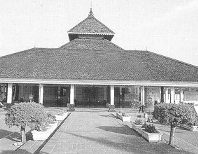 Gambar 2.1Masjid Agung Demak dibangun pada abad ke-15 atas perintah Wali Songo.KaligrafiKaligrafi adalah tulisan indah dalamhuruf Arab. Tulisan tersebut biasanya diambil dari ayat-ayat suci Al-Quran. Kaligrafi digunakan sebagaihiasan dinding masjid, batu nisan, gapura masjid dan gapura pemakaman. Batu nisan pertama yang ditemukan di Indonesia adalah batu nisan pada makam Fatimah binti Maimun di Leran, Surabaya. Sedangkan kaligrafi pada gapura terdapat di gapura makam Sunan Bonang di Tuban, gapura makam raja-raja Mataram, Demak, dan Gowa.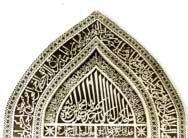 Gambar 2.2 kaligrafi yang terdapat di batu nisan makam Ratu Nahrasiyah dari Kesultanan Samudra Pasai.Istana/ KeratonIstana adalah tempat tinggal raja atau sultan beserta keluarganya. Istana berfungsi sebagai pusat pemerintahan.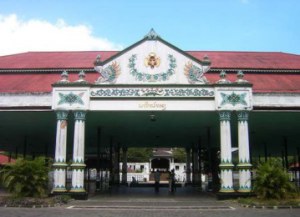 Gambar 2.3Keraton Kasultanan Yogyakarta.KitabKesusastraan Islam berkembang di Jawa dan Sumatra. Peninggalan karya sastra yang bercorak Islam adalah suluk dan hikayat. Suluk dan hikayat ada yang ditulis dalam bahasa daerah ada juga yang ditulis dalam bahasa arab.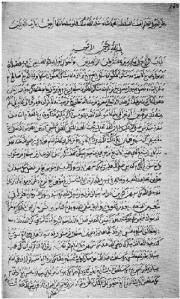 Gambar 2.4Kitab Bustan Al-Salatin karya Nuruddi Ar-Raniri. PesantrenSejak masuknya Islam ke Indonesia, pesantren merupakan lembaga yang mengajarkan Islam. Pesantren pertama kali didirikan di daerah Jawa dan Madura oleh para kiai. Pesantren pertama ini dibangun pada masa Sunan Ampel yaitu pada masa pemerintahan Prabu Kertawijaya dari Majapahit. Pesatren kemudian berkembang pesat dan melahirkan kelompok-kelompok terpelajar. Para santri belajar bahasa Arab, kitab Kuning, fiqih, pendalaman Al Quran, tahuhid, akhlak, dan tradisi tasawuf. Beberapa pesantren besar yang ada di Indonesia antara lain Pesantren Tebuireng di Jombang, Pesantren Lasem di Rembang, Pesantren Lirboyo di Kediri, Pesantren Asem bagus di Situbondo, Pesantren As-Shiddiqiyyah di Jakarta, Al-Kautsar Medan.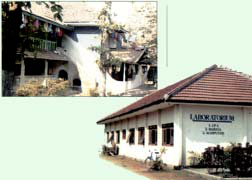 Gambar 2.5PesantrenTradisiBeberapa tradisi Islam kita warisi sampai sekarang, antara lain ziarahke makam, sedekah, sekaten.bahasa Arab. Ada juga suluk yang diterjemahkan dalam bahasa Melayu.Suluk dan hikayat dibuat untuk mempermudah masyarakat Indonesia menangkap ajaran Islam.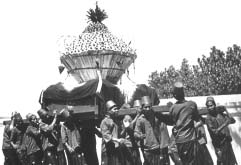 Gambar 2.6Grebeg MuludKerajaan-kerajaan Islam di Indonesia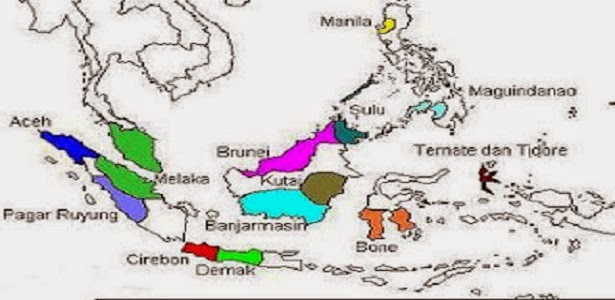 Gambar 2.7Peta Kerajaan-kerajaan Islam di IndonesiaSetelah keraajaan-kerajaan Hindu-Buddha surut, mulai berdiri kerajaankerajaanIslam di tanah air kita. Berikut ini beberapa contoh kerajaan Islam yang pernah berdiri di Indonesia.Kerajaan Samudera Pasai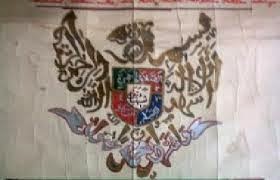 Gambar 2.8Lambang Kerajaan Samudra Pasai.Samudera Pasai merupakan kerajaan Islam pertama di Indonesia. Letaknya di daerah Lhokseumawe, pantai timur Aceh. Raja-rajanya adalah Sultan Malik as-Saleh, Sultan Muhammad yang bergelar Malik Al-Tahir (1297-1326), Sultan Akhmad yang bergelar Malik Az Zahir (1326-1348) dan Zainal Abidin. Pada pertengahan abad ke-15 Samudra Pasai mengalami kemunduran karena diserang oleh Kerajaan Aceh.Kerajaan Aceh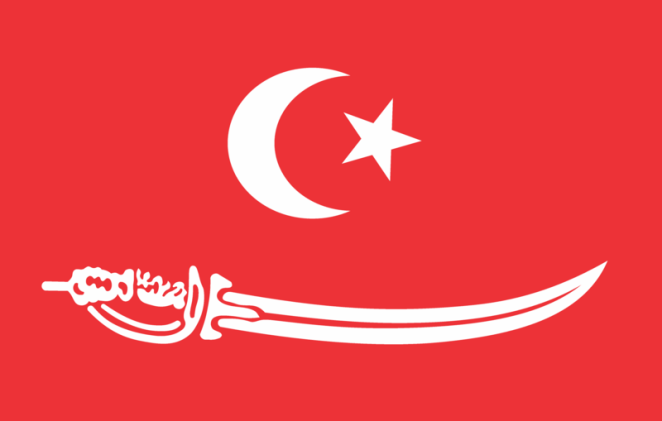 Gambar 2.9Lambang Kerajaan Aceh.Kerajaan Aceh didirikan oleh Sultan Ibrahim pada tahun 1514. Aceh bekembang pesat setelah Malaka dikuasai Portugis. Para pedagang Islam memindahkan kegiatan berdagang dari Malaka ke Aceh. Aceh mencapai kejayaannya padamasa pemerintahan Sultan Iskandar Muda (1607-1635). Karena menjadi pusat agama Islam, Aceh sering disebut Serambi Mekah.Kerajaan Demak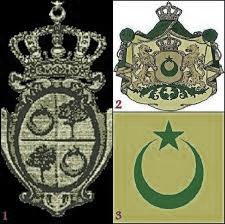 Gambar 2.10Lambang Kerajaan Demak.Demak terletak di pantai utara Jawa Tengah, didirikan Raden Patah pada tahun 1478. Demak merupakan kerajaan Islam pertama di Pulau Jawa. Demak menjadi pusat kegiatan Wali Songo. Raden Patah mempunyai putera bernama Adipati Unus yang mendapat julukan Pangeran Sabrang Lor. Pada masa pemerintahan Sultan Trenggono, Demak menyerang Sunda Kelapa, Banten, dan Cirebon. Ketiga daerah dapat direbut tahun 1526. Ketika menyerang Panarukan, Sultan Trenggono tewas dalam pertempuran.Kerajaan Mataram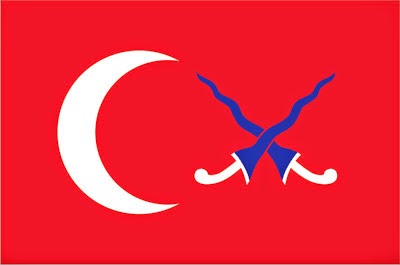 Gambar 2.11Lambang Kerajaan Mataram IslamKerajaan Mataram mencapai puncak kejayaan pada masa Sultan Agung. Beliau banyak berjasa dalam bidang kebudayaan dan agama. Beliau mengarang Serat Sastra Gending yang berisi filsafat Jawa, menciptakan penanggalan tahun Jawa, dan memadukan unsur Jawa dan Islam, seperti penggunaan gamelan dalam perayaan Sekaten untuk memperingati Maulud Nabi.Kerajaan Banten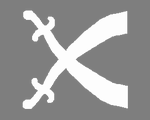 Gambar 2.12Lambang Kerajaan BantenBanten dikuasai Demak setelah direbut Falatehan. Kerajaan Banten dipimpin putra Falatehan yang bernama Hasanuddin. Dia berhasil mengusir Portugis dari Sunda Kelapa pada tahun 1527. Di bawah pemerintahannya, Banten menyebarkan agama Islam ke pedalaman Jawa Barat. Selain itu, Banten berhasil menguasai Lampung. Kerajaan Banten mencapai puncak kejayaan pada masa pemerintahan Sultan Ageng Tirtayasa (1651-1682).Kerajaan Gowa-Tallo (Makasar)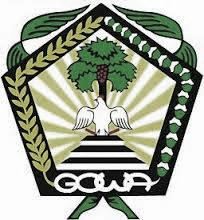 Gambar 2.13Lambang Kerajaan Gowa-TalloKerajaan Gowa-Tallo terletak di Sulawesi Selatan. Pada tahun 1605, agama Islam masuk ke kerajaan Gowa-Tallo melalui seorang ulama dari Minangkabau bernama Dato ri Bandang. Karaeng Tunigallo adalah raja Gowa pertama yang memeluk agama Islam. Gelar Karaeng Tunigallo adalah Sultan Alauddin. Kerajaan Gowa Tallo mencapai kejayaan pada masa pemerintahan Sultan Hassanuddin (1653 – 1669).Kerajaan Ternate dan Tidore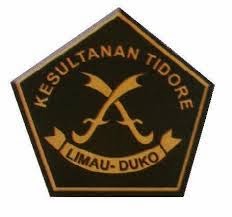 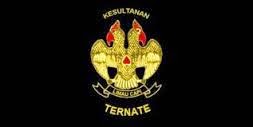 Gambar 2.13Lambang Kerajaan Ternate dan TidoreKerajaan Ternate dan Tidore letaknya berdekatan. Keduanya menganut agama Islam sejak abad ke-16. Ajaran Islam dibawa oleh para pedagang dari Malaka dan Jawa. Raja-rajanya antara lain Zainal Abidin (1486 – 1500), Sultan Baabullah, Sultan Hairun, dan Sultan Nuku. Kerajaan-kerajaan lain di sekitar Ternate seperti kerajaan Tidore, Bacan, dan Jailolo mengikuti Ternate memeluk agama Islam. Raja-rajanya memakai gelar sultan dan nama-nama Arab.Sumber dan Media PembelajaranSumber PembelajaranMenurut Association Educational Comunication and Tehnology (AECT) (As’ari, 2007), “sumber  belajar yaitu berbagai atau semua sumber baik berupa data, orang dan wujud tertentu yang dapat digunakan siswa dalam belajar, baik secara terpisah maupun terkombinasi sehingga mempermudah siswa dalam mencapai tujuan belajar”. Sumber belajar menurut AECT (Suratno, 2008: 56) meliputi “semua sumber yang dapat digunakan yang dapat digunakan oleh pelajar baik terpisah maupun dalam bentuk gabungan, biasanya dalam situasi informasi, untuk memberikan fasilitas belajar”. Sumber itu meliputi pesan, orang, bahan, peralatan, teknik dan tata tempat.Susilaningsih, Endang, Dkk., 2008. Ilmu Pengetahuan Sosial 5 untuk SD/MI Kelas 5. Jakarta: Pusat Perbukuan Departemen Pendidikan  Nasional. (BSE).Syamsiyah, Siti. Dkk., 2008. Ilmu Pengetahuan Sosial untuk SD/MI Kelas 5. Jakarta: Pusat Perbukuan    Departemen Pendidikan  Nasional. (BSE).Kurikulum. 2006. Kurikulum Tingkat Satuan Pendidikan. Jakarta: Depdiknas.Pengalaman Siswa.Media PembelajaranMedia pembelajaran secara umum adalah alat bantu proses belajar mengajar. Segala sesuatu yang dapat dipergunakan untuk merangsang pikiran, perasaan, perhatian dan kemampuan atau ketrampilan siswa sehingga dapat mendorong terjadinya proses belajar. Media Gambar peninggalan sejarah yang bercorak Islam.Media Gambar Kerajaan Islam di Indonesia.LKKBahan AjarBrosur PembelajaranStrategi dan Metode PembelajaranStrategi PembelajaranStrategi yang berpusat pada peserta didik adalah kegiatan pembelajaran yang memberikan kesempatan seluas-luasnya kepada peserta didik untuk terlibat dalam perencanaan, pelaksanaan, dan penilaian pembelajaran. Strategi ini menekankan bahwa peserta didik adalah pemegang peran dalam proses keseluruhan kegiatan pembelajaran, sedangkan pendidik berfungsi untuk    memfasilitasi peserta didik untuk melakukan kegiatan pembelajaran.Metode PembelajaranMenurut Poerwadaminta (1976), metode adalah cara yang telah teratur dan terpikir baik-baik untuk mencapai sesuatu maksud. The American Heritage mengemukakan bahwa metode adalah “ A means or manner of procedure; Specially, a regular and systematic way of accomplishing anything… Method emphasizes procedures according to a detailed, logically ordered plan” (Moris,1976: 826).CeramahTanya jawabPengamatan PenugasanEvaluasiLessinger 1973 (Gibson, 1981: 374) mengemukakan bahwa “evaluasi adalah proses penilaian dengan jalan membandingkan antara tujuan yang diharapkan dengan kemajuan/prestasi nyata yang dicapai”.